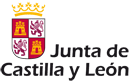 SOLICITUD DE PARTICIPACIÓN EN LAS ACTIVIDADES DEL CRIE DE BURGOSDURANTE EL CURSO 2022/2023D./Dña.                                                        ,	con	DNI	 	 Director/a del centro	, solicita participar en la convocatoriade actividades programadas por el Centro Rural de Innovación Educativa de Burgos duranteel curso 2022/2023.DATOS DEL CENTROALUMNADO PARTICIPANTE (Marcar o escribir sobre la línea de puntos)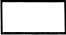 Ha participado con anterioridad en este CRIE: SI …..	NO …..CARACTERÍSTICAS DEL CENTRO:Participa en proyectos de Innovación educativa. Contexto del centro docente solicitante: (marcar con una X)Explicar brevemente las características del contexto del centro, destacar la situación socioeconómica, cultural, educativa, demográfica, orográfica y de infraestructuras viarias, así como otros datos relevantes que permitan valorar las características de su ámbitoUBICACIÓN DEL CENTRO: (marcar con una X)El número de habitantes se refiere a la localidad en la que está ubicado el centro y en el caso de los CRA a la localidad de procedencia del grupo participante.En....................................., a...... de.	de 2022El Director/a del centroFdo.:   Nombre del centro  ........................................................,.................... Código:............................Nombre del centro  ........................................................,.................... Código:............................Nombre del centro  ........................................................,.................... Código:............................Dirección:Dirección:Dirección:Código Postal:Localidad y provincia:Localidad y provincia:Teléfono fijo:Teléfono fijo:Teléfono móvil:Correo electrónico:Correo electrónico:Correo electrónico:    3º curso Ed. Primaria …..    4º curso Ed. Primaria …..    5º curso Ed. Primaria …..    6º curso Ed. Primaria …..    3º curso Ed. Primaria …..    4º curso Ed. Primaria …..    5º curso Ed. Primaria …..    6º curso Ed. Primaria …..1º curso ESO …..2º curso ESO …..№ de alumnos    …..           № de alumnas   …..	Número totalde alumnado …..№ alumnos/as con NEE,trastornos alimenticios, medicación, alergias,...: …..№ alumnos/as con NEE,trastornos alimenticios, medicación, alergias,...: …..Número deprofesores/as que acompañan …..Ed. PRIMARIA:   Menos de 400 ….   Entre 401 y 1.000 ….    Más de 1.001 ….Ed. SECUNDARIA:      Menos de 1.000 ….      Entre 1.001 y 5.000 ….      Más de 5.001 ….